                                             บันทึกข้อความ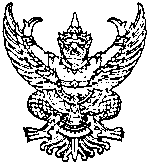 ส่วนราชการ   สำนักงานเทศบาลตำบลปรางค์กู่       หน่วยงาน    กองคลังที่.......................................................................วันที่        เดือน   เมษายน   พ.ศ.   ๒๕๖๑		เรื่อง  รายงานแสดงผลการดำเนินงานรายไตรมาสที่ ๒ (ตั้งแต่เดือน  มกราคม  ๒๕๖๑ – มีนาคม  ๒๕๖๑)เรียน  นายกเทศมนตรีตำบลปรางค์กู่                ข้อเท็จจริง                ตามที่  กองคลังได้จัดทำรายงานแสดงผลการดำเนินงานรายไตรมาสที่ ๒ (ตั้งแต่เดือน มกราคม ๒๕๖๑ - มีนาคม  ๒๕๖๑)  เสร็จเรียบร้อยแล้ว  นั้น                 ข้อระเบียบที่เกี่ยวข้อง                 อาศัยอำนาจตามระเบียบกระทรวงมหาดไทยว่าด้วยการรับเงิน  การเบิกจ่ายเงิน  การฝากเงิน  การเก็บรักษาเงิน  และการตรวจเงินขององค์กรปกครองส่วนท้องถิ่น (ฉบับที่ ๓) พ.ศ. ๒๕๕๘  หมวด  ๑๐  ข้อ  ๑๐๑/๑  “ให้หัวหน้าหน่วยงานคลังจัดทำรายงานแสดงผลการดำเนินงานรายไตรมาส  ตามที่กรมส่งเสริมการปกครองท้องถิ่นกำหนดเพื่อนำเสนอผู้บริหารท้องถิ่นภายในสามสิบวันนับจากวันสิ้นไตรมาส  และประกาศสำเนารายงานดังกล่าวโดยเปิดเผยให้ประชาชนทราบ ณ  สำนักงานองค์กรปกครองส่วนท้องถิ่นภายในสิบห้าวันนับแต่ผู้บริหารท้องถิ่นรับทราบรายงานดังกล่าว”                 ข้อพิจารณาและเสนอแนะ               จากข้อเท็จจริงที่ปรากฏเพื่อให้การดำเนินการเป็นไปตามระเบียบฯ  เห็นควรให้หัวหน้าหน่วยงานคลังจัดทำรายงานแสดงผลการดำเนินงานรายไตรมาส  นำเสนอผู้บริหารท้องถิ่น  ต่อไป                จึงเรียนมาเพื่อโปรดทราบและพิจารณาดำเนินการ						     (นางสาวประกาย  ทองกิ่ง)		                        	           นักวิชาการเงินและบัญชีชำนาญการ                 (นางอรพันธ์  ศรีระษา)          หัวหน้าฝ่ายอำนวยการ รักษาการ                  ผู้อำนวยการกองคลัง                                                                                                                                …………………………….                                                         ทราบ/อนุมัติ                (นายสุรศักดิ์  สิมาขันธ์)                                                  (นายชวาลย์  ทองสังข์)                                                                                    ปลัดเทศบาลตำบลปรางค์กู่                                            นายกเทศมนตรีตำบลปรางค์กู่                                          บันทึกข้อความส่วนราชการ   สำนักงานเทศบาลตำบลปรางค์กู่       หน่วยงาน    กองคลังที่.......................................................................วันที่        เดือน   ธันวาคม   พ.ศ.   ๒๕๖๑		เรื่อง  รายงานแสดงผลการดำเนินงานรายไตรมาสที่ ๑ (ตั้งแต่เดือน  ตุลาคม  ๒๕๖๐ – ธันวาคม  ๒๕๖๐)เรียน  นายกเทศมนตรีตำบลปรางค์กู่                ข้อเท็จจริง                ตามที่  กองคลังได้จัดทำรายงานแสดงผลการดำเนินงานรายไตรมาสที่ ๑ (ตั้งแต่เดือน  ตุลาคม ๒๕๖๐ – ธันวาคม  ๒๕๖๐)  เสร็จเรียบร้อยแล้ว  นั้น                 ข้อระเบียบที่เกี่ยวข้อง                 อาศัยอำนาจตามระเบียบกระทรวงมหาดไทยว่าด้วยการรับเงิน  การเบิกจ่ายเงิน  การฝากเงิน  การเก็บรักษาเงิน  และการตรวจเงินขององค์กรปกครองส่วนท้องถิ่น (ฉบับที่ ๓) พ.ศ. ๒๕๕๘  หมวด  ๑๐  ข้อ  ๑๐๑/๑  “ให้หัวหน้าหน่วยงานคลังจัดทำรายงานแสดงผลการดำเนินงานรายไตรมาส  ตามที่กรมส่งเสริมการปกครองท้องถิ่นกำหนดเพื่อนำเสนอผู้บริหารท้องถิ่นภายในสามสิบวันนับจากวันสิ้นไตรมาส  และประกาศสำเนารายงานดังกล่าวโดยเปิดเผยให้ประชาชนทราบ ณ  สำนักงานองค์กรปกครองส่วนท้องถิ่นภายในสิบห้าวันนับแต่ผู้บริหารท้องถิ่นรับทราบรายงานดังกล่าว”                 ข้อพิจารณาและเสนอแนะ               จากข้อเท็จจริงที่ปรากฏเพื่อให้การดำเนินการเป็นไปตามระเบียบฯ  เห็นควรให้หัวหน้าหน่วยงานคลังจัดทำรายงานแสดงผลการดำเนินงานรายไตรมาส  นำเสนอผู้บริหารท้องถิ่น  ต่อไป                จึงเรียนมาเพื่อโปรดทราบและพิจารณาดำเนินการ						     (นางสาวประกาย  ทองกิ่ง)		                        	           นักวิชาการเงินและบัญชีชำนาญการ                 (นางอรพันธ์  ศรีระษา)          หัวหน้าฝ่ายอำนวยการ รักษาการ                  ผู้อำนวยการกองคลัง                                                                                                                                …………………………….                                                                                                                                                            ทราบ/อนุมัติ               (นางวิไลวรรณ  ทองละมุล)                                                                                                                                       หัวหน้าสำนักปลัด  รักษาการ                                        (นายชวาลย์  ทองสังข์)                                                                                                                                 ปลัดเทศบาลตำบลปรางค์กู่                                    นายกเทศมนตรีตำบลปรางค์กู่                   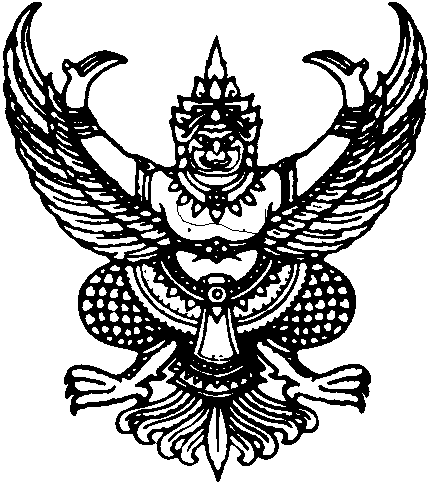 ประกาศเทศบาลตำบลปรางค์กู่เรื่อง  รายงานแสดงผลการดำเนินงานรายไตรมาสที่ ๑ (ตั้งแต่เดือน  ตุลาคม  ๒๕๖๐ – ธันวาคม  ๒๕๖๐)ปีงบประมาณ  ๒๕๖๑.....................................................		ตามระเบียบกระทรวงมหาดไทยว่าด้วยการรับเงิน  การเบิกจ่ายเงิน  การฝากเงิน  การเก็บรักษาเงิน  และการตรวจเงินขององค์กรปกครองส่วนท้องถิ่น  พ.ศ.  ๒๕๔๗  และแก้ไขเพิ่มเติม (ฉบับที่ ๒)  พ.ศ.  ๒๕๔๘  และที่แก้ไขเพิ่มเติม (ฉบับที่ ๓)  พ.ศ.  ๒๕๕๘  หมวด  ๑๐  ข้อ  ๑๐๑/๑  “ให้หัวหน้าหน่วยงานคลังจัดทำรายงานแสดงผลการดำเนินงานรายไตรมาส  ตามที่กรมส่งเสริมการปกครองท้องถิ่นกำหนดเพื่อนำเสนอผู้บริหารท้องถิ่นภายในสามสิบวันนับจากวันสิ้นไตรมาส  และประกาศสำเนารายงานดังกล่าวโดยเปิดเผยให้ประชาชนทราบ ณ  สำนักงานองค์กรปกครองส่วนท้องถิ่นภายในสิบห้าวันนับแต่ผู้บริหารท้องถิ่นรับทราบรายงานดังกล่าว”  นั้น  	      บัดนี้  เทศบาลตำบลปรางค์กู่  อำเภอปรางค์กู่  จังหวัดศรีสะเกษ  ได้จัดทำรายงานแสดงผลการดำเนินงานรายไตรมาสที่ ๑  (ตั้งแต่เดือน  ตุลาคม  ๒๕๖๐ – ธันวาคม  ๒๕๖๐)  เสร็จเรียบร้อยแล้ว		จึงประกาศให้ทราบโดยทั่วกัน			ประกาศ  ณ  วันที่    ๕   เดือน  มกราคม พ.ศ.  ๒๕๖๑					(นายชวาลย์  ทองสังข์)      นายกเทศมนตรีตำบลปรางค์กู่  ประกาศเทศบาลตำบลปรางค์กู่เรื่อง  รายงานแสดงผลการดำเนินงานรายไตรมาสที่ ๒ (ตั้งแต่เดือน มกราคม ๒๕๖๑ - มีนาคม  ๒๕๖๑)ปีงบประมาณ  ๒๕๖๑.....................................................		ตามระเบียบกระทรวงมหาดไทยว่าด้วยการรับเงิน  การเบิกจ่ายเงิน  การฝากเงิน  การเก็บรักษาเงิน  และการตรวจเงินขององค์กรปกครองส่วนท้องถิ่น  พ.ศ.  ๒๕๔๗  และแก้ไขเพิ่มเติม (ฉบับที่ ๒)  พ.ศ.  ๒๕๔๘  และที่แก้ไขเพิ่มเติม (ฉบับที่ ๓)  พ.ศ.  ๒๕๕๘  หมวด  ๑๐  ข้อ  ๑๐๑/๑  “ให้หัวหน้าหน่วยงานคลังจัดทำรายงานแสดงผลการดำเนินงานรายไตรมาส  ตามที่กรมส่งเสริมการปกครองท้องถิ่นกำหนดเพื่อนำเสนอผู้บริหารท้องถิ่นภายในสามสิบวันนับจากวันสิ้นไตรมาส  และประกาศสำเนารายงานดังกล่าวโดยเปิดเผยให้ประชาชนทราบ ณ  สำนักงานองค์กรปกครองส่วนท้องถิ่นภายในสิบห้าวันนับแต่ผู้บริหารท้องถิ่นรับทราบรายงานดังกล่าว”  นั้น  	      บัดนี้  เทศบาลตำบลปรางค์กู่  อำเภอปรางค์กู่  จังหวัดศรีสะเกษ  ได้จัดทำรายงานแสดงผลการดำเนินงานรายไตรมาสที่ ๒  (ตั้งแต่เดือน มกราคม ๒๕๖๑ - มีนาคม  ๒๕๖๑)  เสร็จเรียบร้อยแล้ว		จึงประกาศให้ทราบโดยทั่วกัน			ประกาศ  ณ  วันที่    ๑๐   เดือน  เมษายน พ.ศ.  ๒๕๖๑					(นายชวาลย์  ทองสังข์)      นายกเทศมนตรีตำบลปรางค์กู่                                               บันทึกข้อความส่วนราชการ   สำนักงานเทศบาลตำบลปรางค์กู่       หน่วยงาน    กองคลังที่.......................................................................วันที่   ๕     เดือน   กรกฎาคม   พ.ศ.   ๒๕๖๑		เรื่อง  รายงานแสดงผลการดำเนินงานรายไตรมาสที่ ๓ (ตั้งแต่เดือน  เมษายน  ๒๕๖๑ – มิถุนายน  ๒๕๖๑)เรียน  นายกเทศมนตรีตำบลปรางค์กู่                ข้อเท็จจริง                ตามที่  กองคลังได้จัดทำรายงานแสดงผลการดำเนินงานรายไตรมาสที่ ๓ (ตั้งแต่เดือน เมษายน ๒๕๖๑ – มิถุนายน  ๒๕๖๑)  เสร็จเรียบร้อยแล้ว  นั้น                 ข้อระเบียบที่เกี่ยวข้อง                 อาศัยอำนาจตามระเบียบกระทรวงมหาดไทยว่าด้วยการรับเงิน  การเบิกจ่ายเงิน  การฝากเงิน  การเก็บรักษาเงิน  และการตรวจเงินขององค์กรปกครองส่วนท้องถิ่น (ฉบับที่ ๓) พ.ศ. ๒๕๕๘  หมวด  ๑๐  ข้อ  ๑๐๑/๑  “ให้หัวหน้าหน่วยงานคลังจัดทำรายงานแสดงผลการดำเนินงานรายไตรมาส  ตามที่กรมส่งเสริมการปกครองท้องถิ่นกำหนดเพื่อนำเสนอผู้บริหารท้องถิ่นภายในสามสิบวันนับจากวันสิ้นไตรมาส  และประกาศสำเนารายงานดังกล่าวโดยเปิดเผยให้ประชาชนทราบ ณ  สำนักงานองค์กรปกครองส่วนท้องถิ่นภายในสิบห้าวันนับแต่ผู้บริหารท้องถิ่นรับทราบรายงานดังกล่าว”                 ข้อพิจารณาและเสนอแนะ               จากข้อเท็จจริงที่ปรากฏเพื่อให้การดำเนินการเป็นไปตามระเบียบฯ  เห็นควรให้หัวหน้าหน่วยงานคลังจัดทำรายงานแสดงผลการดำเนินงานรายไตรมาส  นำเสนอผู้บริหารท้องถิ่น  ต่อไป                จึงเรียนมาเพื่อโปรดทราบและพิจารณาดำเนินการ						     (นางสาวประกาย  ทองกิ่ง)		                        	           นักวิชาการเงินและบัญชีชำนาญการ                 (นางอรพันธ์  ศรีระษา)          หัวหน้าฝ่ายอำนวยการ รักษาการ                  ผู้อำนวยการกองคลัง                                                                                                                                …………………………….                                                         ทราบ/อนุมัติ                (นายสุรศักดิ์  สิมาขันธ์)                                                  (นายชวาลย์  ทองสังข์)                                                                                    ปลัดเทศบาลตำบลปรางค์กู่                                            นายกเทศมนตรีตำบลปรางค์กู่ประกาศเทศบาลตำบลปรางค์กู่เรื่อง  รายงานแสดงผลการดำเนินงานรายไตรมาสที่ ๓ (ตั้งแต่เดือน เมษายน ๒๕๖๑ – มิถุนายน  ๒๕๖๑)ปีงบประมาณ  ๒๕๖๑.....................................................		ตามระเบียบกระทรวงมหาดไทยว่าด้วยการรับเงิน  การเบิกจ่ายเงิน  การฝากเงิน  การเก็บรักษาเงิน  และการตรวจเงินขององค์กรปกครองส่วนท้องถิ่น  พ.ศ.  ๒๕๔๗  และแก้ไขเพิ่มเติม (ฉบับที่ ๒)  พ.ศ.  ๒๕๔๘  และที่แก้ไขเพิ่มเติม (ฉบับที่ ๓)  พ.ศ.  ๒๕๕๘  หมวด  ๑๐  ข้อ  ๑๐๑/๑  “ให้หัวหน้าหน่วยงานคลังจัดทำรายงานแสดงผลการดำเนินงานรายไตรมาส  ตามที่กรมส่งเสริมการปกครองท้องถิ่นกำหนดเพื่อนำเสนอผู้บริหารท้องถิ่นภายในสามสิบวันนับจากวันสิ้นไตรมาส  และประกาศสำเนารายงานดังกล่าวโดยเปิดเผยให้ประชาชนทราบ ณ  สำนักงานองค์กรปกครองส่วนท้องถิ่นภายในสิบห้าวันนับแต่ผู้บริหารท้องถิ่นรับทราบรายงานดังกล่าว”  นั้น  	      บัดนี้  เทศบาลตำบลปรางค์กู่  อำเภอปรางค์กู่  จังหวัดศรีสะเกษ  ได้จัดทำรายงานแสดงผลการดำเนินงานรายไตรมาสที่ ๓  (ตั้งแต่เดือน เมษายน ๒๕๖๑ – มิถุนายน  ๒๕๖๑)  เสร็จเรียบร้อยแล้ว		จึงประกาศให้ทราบโดยทั่วกัน			ประกาศ  ณ  วันที่    ๕   เดือน  กรกฎาคม พ.ศ.  ๒๕๖๑					(นายชวาลย์  ทองสังข์)      นายกเทศมนตรีตำบลปรางค์กู่                                               บันทึกข้อความส่วนราชการ   สำนักงานเทศบาลตำบลปรางค์กู่       หน่วยงาน    กองคลังที่.......................................................................วันที่   ๒๔     เดือน   ตุลาคม   พ.ศ.   ๒๕๖๑		เรื่อง  รายงานแสดงผลการดำเนินงานรายไตรมาสที่ ๔ (ตั้งแต่เดือน  กรกฎาคม  ๒๕๖๑ – กันยายน  ๒๕๖๑)เรียน  นายกเทศมนตรีตำบลปรางค์กู่                ข้อเท็จจริง                ตามที่  กองคลังได้จัดทำรายงานแสดงผลการดำเนินงานรายไตรมาสที่ ๔ (ตั้งแต่เดือน กรกฎาคม ๒๕๖๑ – กันยายน  ๒๕๖๑)  เสร็จเรียบร้อยแล้ว  นั้น                 ข้อระเบียบที่เกี่ยวข้อง                 อาศัยอำนาจตามระเบียบกระทรวงมหาดไทยว่าด้วยการรับเงิน  การเบิกจ่ายเงิน  การฝากเงิน  การเก็บรักษาเงิน  และการตรวจเงินขององค์กรปกครองส่วนท้องถิ่น (ฉบับที่ ๓) พ.ศ. ๒๕๕๘  หมวด  ๑๐  ข้อ  ๑๐๑/๑  “ให้หัวหน้าหน่วยงานคลังจัดทำรายงานแสดงผลการดำเนินงานรายไตรมาส  ตามที่กรมส่งเสริมการปกครองท้องถิ่นกำหนดเพื่อนำเสนอผู้บริหารท้องถิ่นภายในสามสิบวันนับจากวันสิ้นไตรมาส  และประกาศสำเนารายงานดังกล่าวโดยเปิดเผยให้ประชาชนทราบ ณ  สำนักงานองค์กรปกครองส่วนท้องถิ่นภายในสิบห้าวันนับแต่ผู้บริหารท้องถิ่นรับทราบรายงานดังกล่าว”                 ข้อพิจารณาและเสนอแนะ               จากข้อเท็จจริงที่ปรากฏเพื่อให้การดำเนินการเป็นไปตามระเบียบฯ  เห็นควรให้หัวหน้าหน่วยงานคลังจัดทำรายงานแสดงผลการดำเนินงานรายไตรมาส  นำเสนอผู้บริหารท้องถิ่น  ต่อไป                จึงเรียนมาเพื่อโปรดทราบและพิจารณาดำเนินการ						     (นางสาวประกาย  ทองกิ่ง)		                        	           นักวิชาการเงินและบัญชีชำนาญการ                 (นางอรพันธ์  ศรีระษา)          หัวหน้าฝ่ายอำนวยการ รักษาการ                  ผู้อำนวยการกองคลัง                                                                                                                                …………………………….                                                         ทราบ/อนุมัติ                (นายสุรศักดิ์  สิมาขันธ์)                                                  (นายชวาลย์  ทองสังข์)                                                                                    ปลัดเทศบาลตำบลปรางค์กู่                                            นายกเทศมนตรีตำบลปรางค์กู่ประกาศเทศบาลตำบลปรางค์กู่เรื่อง  รายงานแสดงผลการดำเนินงานรายไตรมาสที่ ๔ (ตั้งแต่เดือน กรกฎาคม ๒๕๖๑ – กันยายน ๒๕๖๑)ปีงบประมาณ  ๒๕๖๑.....................................................		ตามระเบียบกระทรวงมหาดไทยว่าด้วยการรับเงิน  การเบิกจ่ายเงิน  การฝากเงิน  การเก็บรักษาเงิน  และการตรวจเงินขององค์กรปกครองส่วนท้องถิ่น  พ.ศ.  ๒๕๔๗  และแก้ไขเพิ่มเติม (ฉบับที่ ๒)  พ.ศ.  ๒๕๔๘  และที่แก้ไขเพิ่มเติม (ฉบับที่ ๓)  พ.ศ.  ๒๕๕๘  หมวด  ๑๐  ข้อ  ๑๐๑/๑  “ให้หัวหน้าหน่วยงานคลังจัดทำรายงานแสดงผลการดำเนินงานรายไตรมาส  ตามที่กรมส่งเสริมการปกครองท้องถิ่นกำหนดเพื่อนำเสนอผู้บริหารท้องถิ่นภายในสามสิบวันนับจากวันสิ้นไตรมาส  และประกาศสำเนารายงานดังกล่าวโดยเปิดเผยให้ประชาชนทราบ ณ  สำนักงานองค์กรปกครองส่วนท้องถิ่นภายในสิบห้าวันนับแต่ผู้บริหารท้องถิ่นรับทราบรายงานดังกล่าว”  นั้น  	      บัดนี้  เทศบาลตำบลปรางค์กู่  อำเภอปรางค์กู่  จังหวัดศรีสะเกษ  ได้จัดทำรายงานแสดงผลการดำเนินงานรายไตรมาสที่ ๔  (ตั้งแต่เดือน กรกฎาคม ๒๕๖๑ – กันยายน  ๒๕๖๑)  เสร็จเรียบร้อยแล้ว		จึงประกาศให้ทราบโดยทั่วกัน			ประกาศ  ณ  วันที่    ๒๔   เดือน  ตุลาคม พ.ศ.  ๒๕๖๑					(นายชวาลย์  ทองสังข์)      นายกเทศมนตรีตำบลปรางค์กู่  